WALT: Solve multiplication and division word problemsWarm up  34 x 43 =                                   2. 65 x 76 =                              3. 345 x 36 =                   4. 456        4 =                              5.  785      8 =                              6. 876       9=              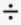 Word problemsAlisha went on a shopping spree and bought 12 pairs of shows. Each pair cost £18. How much did she spend?Sam played 252 notes on the piano in 6 minutes. How many notes did he play in a minute?If Riley eats 23 biscuits a day, how many does he eat over 66 days?Mr Stanley wants to replace the school’s footballs. Each football costs £16 and he wants to order 40. How much will they cost?Dave had saved £3588 in 6 months. How much had he saved each month?Emma buys a jar full of 126 sweets. She wants to get enough sweets to last her all year, so she buys another 4 jars. How many sweets are there in all 5 jars?Mr Gifford goes to watch the football 17 times in a month. How many times does he watch the football in a year? Steve buys 23 stamps at 45p each. How much does he spend in total? Give your answer in pounds.Angel has drawn 245 beautiful pictures in each day in August. How many pictures did she draw in total?There are 11g of rice in one portion. How many portions are there in a 3kg bag of rice?Multiplication Challenge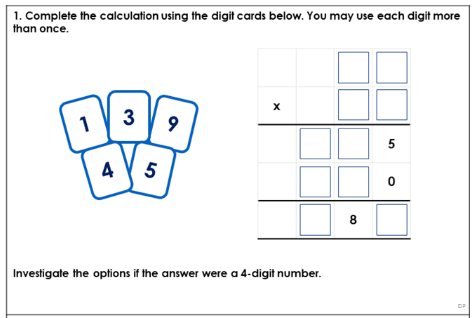 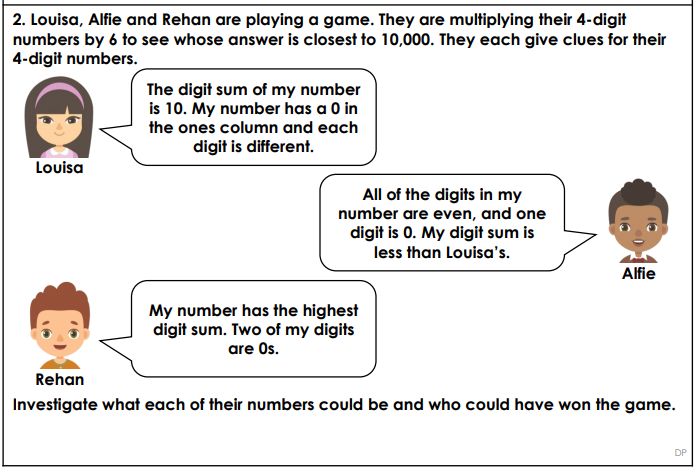 Division Challenge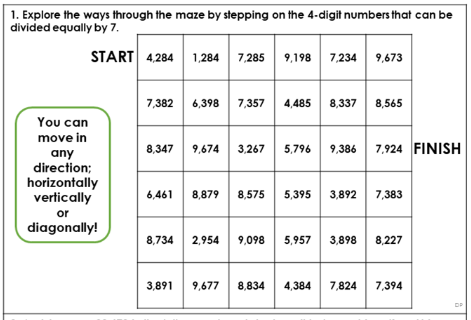 